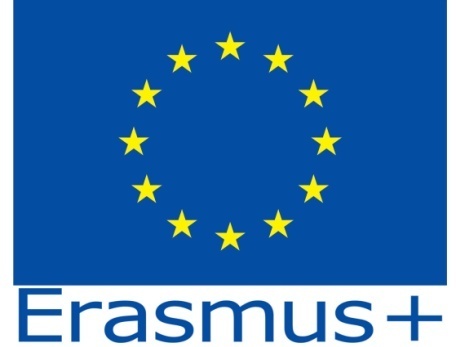 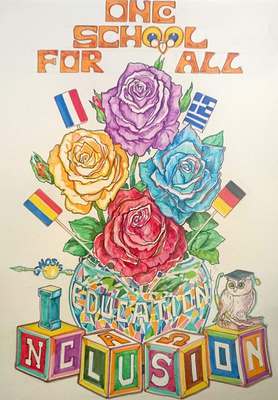 Inclusion in Secondary School2018-1-DE03-KA229-047219_4Iasi, Romania, the 12-19th of  May 2019Wednesday, the 15th of May 2019Topic : Healthy Food Activity 3 –  Healthy Food SurveyArgumentEducation for a healthy life/food starts from analysing the present situation .Objective:To estimate how many colleagues (%) are aware about what healthy food means.Procedure You have to interview 24 people. Divide you group into 4, so each of you can interview 6 persons. Make notes with the answers.Question your colleagues about their daily habits concerning eating. Express the results in %. Make a chart and present the conclusions about awareness to healthy food. Use a sheet of flipchart and colours.Questions:1.Do you have a snack at school?  Yes/No2.What do you prefer as a snack? BiscuitsChipsA fruit/a vegetableA sandwichA cakeA burgerOther3.Whick is your favorite drink?CokeMilkWaterJuice (orange, lemon, apricot, etc)TeaNes teaSodaHot chocolateOther4.How many meals do you have per day? Put in a chart BreakfastSnackLunchSnackDinnerMore than 55.When you buy somethink to eat or drink, what do you take into consideration?TasteBrandLabel/contentPriceHabit/experienceSize